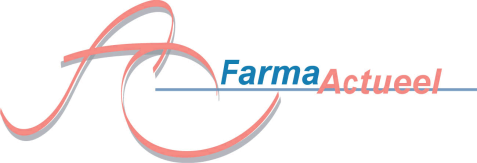 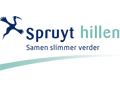 The do’s and dont’s van BereidingenVoor openbare, poliklinische en ziekenhuisapothekersWoensdag 7 juni 2017, 
Bierbrouwerij Maximus Utrecht 12.00-18.00 uurFarmaActueel organiseert, samen met Spruyt hillen, een symposium over The do’s and dont’s van Bereidingen op woensdag 7 juni 2017 in Utrecht. Een keur aan deskundige sprekers brengen u op de hoogte van de laatste ontwikkelingen. Spruyt hillen staat bekend om Bereidingen. Na afloop van het symposium kunt u de bereiding van bier aanschouwen en een keuze maken uit 19 verschillende daar gebrouwen bieren. Accreditatie wordt aangevraagd. Deelname € 50,-, ex 21% BTW, uitsluitend per incasso.De brouwerij is bereikbaar met openbaar vervoer en er zijn voor auto’s voldoende parkeerplaatsen.Programma12.00 Ontvangst met Lunch13.00-13.10	Introductie13.10-13.35	Andras Vermes	Bereiden, Doorleveren en de Circulaires
		Apotheek A15 Gorinchem13.35-14.00	Sjoukje Troost	Inspectie van VGTM in een ziekenhuisapotheek
		Maxima Medisch Centrum Veldhoven14.00-14.15	Pierre Houben	Inspectie van bereidingen in een openbare apotheek
		Apotheek Walenburg Rotterdam14.15-14.30	Koffie/thee14.30-15.45	Charlotte Jacobs	Workshop Beoordeling Receptuur: Wie, Wat en Waarom? 		Oscar Kelder	Pharmaline15.45-17.00	Marc Stegeman	Workshop De Kwaliteit(sfunctionaris) in de ziekenhuisapotheek: 
                    Xendo                      wie is in control?17.00-18.00	Bierproeverij met uitleg over de brouwerijInschrijfformulier voor symposium The do’s and dont’s van BereidingenNaam:		……………………………………………………Apotheek:	……………………………………………………Adres		……………………………………………………Postcode	……………………………………………………Plaats		……………………………………………………Telefoon	……………………………………………………Emailadres	…………………………………………………..BIG nummer	……………………………………………………Inschrijving uitsluitend per incasso € 50,- ex BTW. Ondergetekende machtigt Berifarm BV éénmalig het bedrag van af te schrijven van IBAN…………..……………………………................... t.n.v. ………………………………… te  ……………........Wil graag het symposium bijwonen.Dit antwoordformulier graag zo spoedig mogelijk, maar uiterlijk vóór 1 juni 2017 opsturen naar FarmaActueel, Pieter Breughelstraat 25, 3583 SH Utrecht of fax 0842286570 of mailen naar info@farmaactueel.nl